 СРО  РЕГИОНАЛЬНАЯ АССОЦИАЦИЯ «СТРОИТЕЛИ ТПП РБ»  ПРОТОКОЛ № 18Правления СРО Региональной ассоциации «Строители ТПП РБ»Дата заседания: «11» апреля    2019г.Место заседания: г. Улан-Удэ, ул. Ленина, 25.Время начала заседания: «10» часов «00» минут Время окончания заседания: «10» часов «30» минут.Форма: очная.Присутствовали члены Правления Региональной ассоциации «Строители ТПП РБ» (далее – Ассоциация): Гусляков Д.А., Доржиев Г.Ю., Цыренов Н.Г., Хусаев В.И., Байминов В.Н.,  Гармаев А.Б., Степанов М.Ю, Матхеев С.С.  Отсутствовали: -Михеев А.Т.Кворум для проведения заседания Правления  СРО РА «Строители ТПП РБ» имеется, Правление правомочно принимать решения.Приглашенные лица: Исполнительный директор Елисафенко Владимир Леонидович  Секретарь заседания Правления   Кочетова Лидия Васильевна ПОВЕСТКА ДНЯ ЗАСЕДАНИЯ ПРАВЛЕНИЯ: Вопрос:1. Исключение   трех организаций ООО «Стронг» ИНН 0323398565, ООО «Ника» ИНН 0326046459, ООО «СКД-007» ИНН 0326040721   из состава   членов СРО РА «Строители ТПП РБ». 2. Информация об организации, намеренной  установить уровень ответственности по договорам строительного подряда, заключаемых с использованием конкурентных  способов заключения договоров согласно  средствам,  внесенным в компенсационный фонд  обеспечения договорных обязательств.3. О возврате денежных средств ООО «БЕСТ ПЛЮС», как ошибочно перечисленные.По вопросу  1  повестки дняСлушали   Директора  СРО   РА «Строители ТПП РБ»  Гуслякова Д.А., который сообщил, что   Дисциплинарной  комиссией СРО РА «Строители ТПП РБ ( Протокол № ДК 02/2019 от 02.04.2019г.) принято решение  рекомендовать Правлению СРО РА «Строители ТПП РБ» рассмотреть вопрос об исключении трех организаций:   ООО «Стронг» ИНН 0323398565, ООО « Ника» ИНН 0326046459, ООО « СКД-007» ИНН 0326040721   из состава СРО РА «Строители ТПП РБ». Основание – нарушение, выявленное по результатам внеплановых проверок и не устранением нарушений, указанных в ранее выданных документах, о применении дисциплинарных мер в отношении следующих членов Ассоциации: 1.ООО «Стронг» ИНН 0323398565 (предписание от 12.07.2018г. № 5/2018ДК, предупреждение от 25.01.2019г.).2. ООО «Ника» ИНН 0326046459 (предписание от 12.07.2018 № 6/2018ДК, предупреждение от 25.01.2019г.).3.ООО «СКД-007» ИНН 0326040721  (предписание от 12.07.2018№7/2018ДК, предупреждение от 25.01.2019г.).        По вопросу  решили: 1.Исключить из членов СРО РА «Строители ТПП РБ» организацию ООО «Стронг» ИНН 0323398565. 2. Компаниям  ООО « Ника» ИНН 0326046459 и ООО «СКД-007» ИНН 0326040721  как организациям, частично устранившей замечания, продлить срок исполнения замечания в части внесения специалистов в Национальный реестр специалистов в области строительства до 28 мая 2019года. Уведомить организации о настоящем решении. Внести соответствующие изменения в реестр членов СРО РА «Строители ТПП РБ».Вопрос поставлен на голосование.Результаты голосования: «За» - 8 голосов (100 %), «Против» - нет , «Воздержался» -  нет.Голосовали:  «за»  -  8   голосов, «против» - нет, «воздержался» - нетРешение принято единогласно. По вопросу  2  повестки дняСлушали  Исполнительного директора  СРО   РА «Строители ТПП РБ»  Елисафенко В.Л., который сообщил, что  от  Общества с ограниченной ответственностью  ООО «Алюмет » (ИНН  0323349695) поступило заявление  об участии  в заключении договоров строительного подряда с использованием конкурентных способов заключения договоров, предельный размер обязательств по которым не превышает 60,0 млн.руб. (первый уровень ответственности).  В соответствии с заявлением, ООО  «Алюмет » внесен взнос в компенсационный Фонд обеспечения договорных обязательств по договорам строительного подряда, заключаемых с   использованием конкурентных способов заключения договоров, предельный размер обязательств по которым не превышает 60 млн. руб. ( Фонд  ОДО- 200 тыс.руб).Финансовые обязательства  выполнены.Решили по 2 вопросу:Принять   положительное решение по  предоставлению ООО «Алюмет» первого  уровня ответственности    по   участию в заключении  договоров строительного подряда, заключаемых с   использованием конкурентных способов заключения договоров.Голосовали:  «за»  -  8   голосов, «против» - нет, «воздержался» - нетРешение  принято единогласно.По вопросу  3  повестки дняСлушали  Исполнительного директора  СРО   РА «Строители ТПП РБ»  Елисафенко В.Л., который сообщил, что при вступлении в  СРО  ООО «БЕСТ ПЛЮС»    их первоначальный взнос в компенсационный фонд возмещения вреда составлял 100 000 ( сто тысяч) рублей. 	В августе 2018года   на основании заявления  ООО «БЕСТ ПЛЮС» по решению Правления СРО им  был установлен второй уровень ответственности, при этом в Фонд ВВ должно  быть перечислено дополнительно 400 000 ( четыреста тысяч ) рублей. Поступившие при переходе   упомянутой организации  из СРО «ЗАСО» в СРО РА «Строители ТПП  РБ» средства в размере 1 000 000 (один миллион) рублей на основании Решения Арбитражного суда Забайкальского края,   увеличили размер компенсационного фонда  возмещения вреда  по ООО «БЕСТ ПЛЮС»  до 1100 000 рублей при  втором уровне ответственности. (При втором уровне ответственности Фонд ВВ-500 000 рублей).Таким образом, ошибочно зачисленные средства в размере 600 000 (шестьсот тысяч) рублей , принадлежащие ООО «БЕСТ ПЛЮС», предлагается вернуть  на счет ООО «БЕСТ ПЛЮС» ( Основание п.1,ч.4, ст.55.16 ГрК  РФ).Решили по 3 вопросу:Перечислить  ошибочно зачисленные средства в размере 600 000 (шестьсот тысяч) рублей, принадлежащие ООО «БЕСТ ПЛЮС», на их расчетный счет.Голосовали:  «за»  -  8   голосов, «против» - нет, «воздержался» - нетРешение  принято единогласно.Повестка дня исчерпана. Предложений и дополнений в повестку дня собрания не поступило. Заседание Правления объявляется закрытым.   Директор   СРО РА «Строители ТПП РБ»                                  Д.А.Гусляков  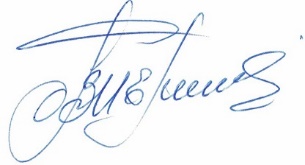 Секретарь заседания Правления                                                                      Л.В.Кочетова .г. Улан-Удэ, ул. Ленина, д. 25, тел. 8(3012) 21-55-88,( 89021)642246;  e-mail: sro@tpprb.com